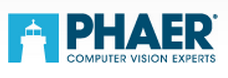 PersberichtPhaer exclusief distributeur e2V in BeneluxPhaer en e2V kwamen recentelijk overeen dat Phaer de exclusieve vertegenwoordiger van e2V-lijnscancamera’s in de Benelux wordt. Phaer was al het vertrouwde aanspreekpunt voor e2V in België en Luxemburg, maar nu wordt ook Nederland aan dit rijtje toegevoegd.“Voor de distributie van hoogwaardige producten heb je partners met kennis van zaken nodig”, vindt Laurence Cieslak, Sales Account Manager bij e2v. “Voor de distributie van de nieuwe ELiixa+ camera’s en andere e2V-producten hebben we zo’n partner gevonden in Phaer. Ze hebben kennis van zowel de technologie als van de applicaties, en staan daarom dicht bij de OEM. Na vier jaar zeer positieve ervaringen met Phaer in België en Luxemburg zijn we overeengekomen dat zij ook de distributie in Nederland voor hun rekening gaan nemen.”
Voorsprong
Koenraad Van de Veere, directeur van Phaer, is blij met de regio-uitbreiding voor e2V-producten. “Nederlanders staan bekend als goede, extraverte ondernemers die zich internationaal willen onderscheiden met vernieuwing en toegevoegde waarde die nu én morgen telt. Het inzetten van visiontechniek met een voorsprong is daarbij een onmisbaar ingrediënt. We zijn dan ook kind aan huis bij innovatieve bedrijven als Canon, ASML en Assembléon. Hen gaat het zelden om de grote gevestigde merken, maar juist om technologisch leiderschap door prestatie. Door nu ook e2V-producten in Nederland aan te kunnen bieden, kunnen we ze nog beter van dienst zijn door hun maximaal technologische voorsprong te  geven.” Over e2V
e2v (Chelmsford, VK) is al sinds de jaren zestig een gerenommeerd ontwikkelaar en toeleverancier van ‘wafers’ & ‘pixels’ voor CMOS-sensoren voor militaire- en ruimtevaartprojecten. De CMOS-technologie die e2v nu in een industriële variant uitbrengt, mocht tot voor kort het daglicht bij de industriële gebruiker niet zien. Ook nam e2v in 2010 de CCD fab van Atmel (ex-Thompson Grenoble) over. Het team sensordesigners dat in de Franse afdeling gehuisvest is, gaf de afgelopen decennia ‘de grote lijnscannamen’ herhaaldelijk het nakijken met superieure resultaten. Het is dan ook geen toeval dat het nieuwe samengestelde team ‘Grenoble & Chelmsford’ nu al tot enkele opmerkelijke doorbraken heeft geleid. Naast hoogwaardige visionoplossingen levert e2V wereldwijd diverse RF-producten en high-reliability halfgeleideroplossingen. Kijk voor meer informatie op www.e2v.com.Over Phaer
Phaer neemt een unieke positie in als het gaat om hoogwaardige computervisiecomponenten. Uitgangspunt is altijd de inzet van technologisch leidende producten. De kennis van Phaer ten aanzien van technologie en applicaties helpt klanten hun R&D-traject te verkorten. Daarnaast wordt door een technologische voorsprong de marktpositie van de klant nu en in de toekomst zeker gesteld. Phaer is onder andere leverancier van Z-Laser, CCS, Schneider-Kreuznach, Volpi, Fujinon, Kowa, Pentax, Opto Engineering, Qioptiq-Linos, e2v, IDS, Imperx, Photonfocus, Softhard, IOIndustries, Componentsexpress, BitFlow en MVTec. Kijk voor meer informatie op www.phaer.be.Klik hier voor het downloaden van een hoge resolutie Fotobijschrift
Koenraad Van de Veere, directeur van Phaer: “Door e2V-producten ook in Nederland aan te kunnen bieden, kunnen we klanten nog beter van dienst zijn door hun maximaal technologische voorsprong te  geven.”Contact
Phaer
Koenraad Van De Veere 
T: + 32 9 261 61 60
E: k@phaer.be 